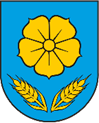         REPUBLIKA HRVATSKA                                     OSJEČKO-BARANJSKA ŽUPANIJA                                OPĆINA VLADISLAVCIPovjerenstvo za provedbu javnog natječaja za prijam u radni odnos na određeno vrijeme na projektu „Širenje mreže socijalnih usluga u zajedniciFaza I – Zajedno u zajednici u Općini Vladislavci"KLASA: 112-06/21-07/03URBROJ: 2158/07-04-21-9Vladislavci, 27. rujna 2021.  Temeljem Odluke o imenovanju Povjerenstva za provedbu javnog natječaja  za prijam u radni odnos na određeno vrijeme na projektu „Širenje mreže socijalnih usluga u zajednici Faza I – Zajedno u zajednici u Općini Vladislavci",  Klasa: 112-06/21-07/03, Ur.broj: 2158/07-02-21-02 od 16. rujna 2021. godine, a povodom Javnog natječaja za prijam u radni odnos na određeno vrijeme,  Klasa: 112-06/21-07/03,  URBROJ: 2158/07-02-21-03 od 16. rujna  2021. godine, Povjerenstvo objavljuje:POZIVna testiranje kandidata putem intervjuaI.Pozivaju se kandidati koji su zadovoljili formalne uvjete prijave na Javni natječaj  za prijam u radni odnos na određeno vrijeme u okviru projekta „Širenje mreže socijalnih usluga u zajednici Faza I – Zajedno u zajednici u Općini Vladislavci", UP.02.2.2.06.005, za radno mjesto: Voditelj dnevnih aktivnosti i kulturnih radionica – 1 osoba – rad na određeno vrijeme sa predviđenim trajanjem do 04. listopada 2022. , pozivaju se: Renata Burda, Deana DatkovićVanesa MalijurekKatarina PfafMirta VaciOsobe koje nisu podnijele pravovremenu i urednu prijavu ili ne ispunjavaju formalne uvjete iz javnog natječaja  za prijam u radni odnos ne smatraju se kandidatima prijavljenim na isti.II.Testiranje kandidata putem intervjua održati će se u službenim prostorijama Općine Vladislavci, na adresi Kralja Tomislava 141, Vladislavci, 31404 Vladislavci, Dana 29 rujna 2021.  godine (srijeda) s početkom u 9,00 satiIII.Opis poslova, podaci o plaći radnog mjesta objavljeni su istovremeno s objavom javnog natječaja za prijam u radni odnos na određeno vrijeme 16. rujna 2021. godine, na službenim web stranicama Hrvatskog zavoda za zapošljavanje (www.hzz.hr) i Općine Vladislavci (opcina- vladislavci.hr).Za kandidata koji ne pristupi testiranju ili ne dođe u točno naznačeno vrijeme za početak testiranja, smatrat će se da je povukao prijavu na javni natječaj.IV.PRAVILA TESTIRANJA PUTEM INTERVJUA:Po dolasku na usmeno testiranje, od kandidata će biti zatraženo predočiti odgovarajuću identifikacijsku ispravu radi utvrđivanja identiteta. Kandidati sa sobom trebaju ponijeti i OIB. Kandidati koje ne mogu dokazati identitet, kandidati za koje je utvrđeno da ne ispunjavaju formalne uvjete propisane javnim natječajem  kao i oni za koje je utvrđeno da su podnijeli nepotpunu prijavu na javni natječaj  za radna mjesta za koje se obavlja testiranje, ne mogu pristupiti testiranju. Kandidati su na testiranje obvezni doći s maskom zbog trenutne epidemiološke situacije. Na testiranju će biti osigurana propisana distanca prilikom testiranja.2. Kroz intervju s kandidatima utvrđuju se radno iskustvo, motivacija, intelektualne vještine. Za svaki element provjere dodjeljuju se bodovi od 1 do 5. V.Nakon provedenog intervjua Povjerenstvo utvrđuje rang listu kandidata prema ukupnom broju ostvarenih bodova te sastavlja Izvješće o provedenom postupku koje s rang listom kandidata dostavlja općinskom načelniku.Odabrani kandidat pozvat će se radi dostave izvornika i drugih dokaza o ispunjavanju formalnih uvjeta iz javnog natječaja. Nakon dostave izvornika i drugih dokaza, općinski načelnik donosi odluku o prijmu u radni odnos odabranog kandidata. VI.O rezultatima javnog natječaja o prijmu u radni odnos na određeno vrijeme kandidati će biti obaviješteni putem web-stranice Općine Vladislavci (www.opcina-vladislavci.hr ) objavom izabranih kandidata. Izabrani kandidati biti će i ponaosob obaviješteni o rezultatima natječaja temeljem podataka koje su naznačili u prijavi na javni natječaj. Svi kandidati prijavljeni na javni natječaj imaju pravo uvida u rezultate i dokumentaciju koja se odnosi na natječaj. Povjerenstvo za provedbu javnog natječaja za prijam u radni odnos na određeno vrijemeGordana Pehar KovačevićRužica ŠinikTajana Habuš